CURRRICULUM VITAE 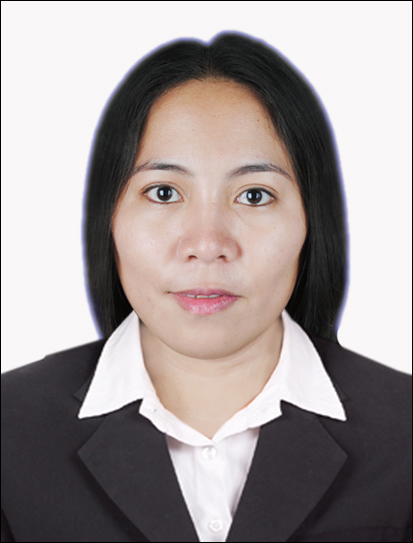 I would like to gain as much exposure in any areas of work to enhance my knowledge and skills to prove myself to be a significant to any organization that I employ with.Experience in administrative duties, purchasing and handled hotel and travel arrangement, schedule meetings and coordinating with agents and suppliers.March 2015 – up to November 2016Office ManagerViking Marines ServicesFujairah Free Zone 2, Fujairah UAEDuties and Responsibilities:Process visa application and medical insurance of all employees.Process application for gate pass, port pass, NOC and others service provider entry permit.Handling personnel hotel booking reservation and travel arrangement.Conduct new employee orientationProcess CID clearance of all marine surveyors for the port entry.Responsible in ordering of all office supplies, office pantry, stationaries and surveyor’s equipment. Ensuring office is always kept need and tidy.Liaised with the operation and agents for the status of the vessel.Ensuring all equipment use by the marine surveyor calibrated up to date.Maintaining all employee information by entering and updating employment status.Maintain up to date filing for the bunker report.Responsible for renewal of company license, CID Clearance, port entry provider.Provide administrative support to different area of responsibility.Raise all necessary documents and ensure all records are managed effectively.Arrange the shipping and activities of the courier.Responsible for various offices bills and handle petty cash for the company.Filling up bank application for all personnel.Making a service call for technical problemMaintaining office correspondence and application as applicable.Provide secretarial support organizing, formatting, printing information, answering phone and relaying message.Schedule all personnel on vacation and arranging driver for dropping/ picking up the airport.Arrange meeting, conference and travel reservation of all personnel.Maintaining confidentiality and protect operation by keeping human resources information confidential.December 2012 – March 2015Medical ClerkFujairah HospitalFujairah, UAEDuties and Responsibilities:Arranging the files of Inpatients upon admission and discharge and dispatching to the file section.Responsible for informing the In-charge or assistant as required when supplies / resources need to be indented from the store and obtaining them when ready.Manage all range of basic clerical and messenger duties as directed.Responsible for admission, discharge and transfer in the system (WAREED)Responsible in answering and taking messages as appropriate and forwarded to concern physician and nurses.Perform typing and taking computer print outs and distributed to any areas as mandated.Upon need acting as messenger for the unit to deliver any documents to the various wards, unit and administration.Perform other related jobs as assigned by the in- charge and assist computer related jobs. March 2011 – September 2011PurchaserCityscape HotelSubangdaku Mandaue City, PhilippinesDuties and Responsibilities:Analyzed price proposal, financial reports which is made by each hotel department to determine reasonable prices.Negotiate contract on behalf of the hotelMeet with the staff and vendors to discuss defective and unacceptable goods, items or services and determine the corrective action.Maintain the records of each items bought, cost product performance, inventories and deliveries.Evaluate and monitor the contracts to be sure that the vendors and supplies comply with the terms and condition and to determine the needs for changes.Work out agreements with supplier us to when products will be delivered.Evaluate supplier based on price, quality and speedy delivery.Responsible for distribution of all the goods to each department requested.Attend trade shows, meetings and conference to learn about new industry trends and make contact with suppliers.January 2008 – February 2009Admin/ Accounting ClerkC & T Water Enterprise Corp.Maguikay Mandaue City, Cebu Philippines Duties and Responsibilities:Establish and maintain suppliers accountsEnsure transaction are properly recorded and entered in to a computerized systemManage the filing, storage and security documentsManage the repair and maintenance of computer and office equipmentRespond to inquiries and maintain insurance or health coverage.Supervise customer services and respond to customer inquiries.Oversee and administer the day to day activities of the offices: develop policies, procedure and system which ensure productive and efficient office operation.Organize and facilitates meetings, conferences and other special events.Performs miscellaneous job- related duties as assigned.January 2007 – January 2008Purchasing Officer Shemberg Marketing CorporationJP Rizal Street, Basak Mandaue City, Philippines Duties and Responsibilities:Responsible to source, negotiate and purchase goods, services, materials from local and oversea vendors.Evaluate vendor’s quotation to ensure that they are in line with the needs as required.In charge daily operational purchasing needs such as planning, issuing and following up on the purchase order delivery and shipments schedules.Responsible in advising in internal and external on issue regarding purchasing term and conditions.Evaluate supplier performance based on quality, delivery time and best prices and ensure all the needs are met according to the department needs and expectations.Responsible for implementing internal procurement strategies to cater to high delivery and shorty lead of requirements.College			:Bachelor Degree of Commerce Major in Banking and FinanceUniversity of San Jose- Recoletos Magallanes Street, Cebu City Philippines1997- 2002Windows Internet and scanningMicrosoft Office: Word, Excel, Outlook, PowerPointQuick learner 				Ability to deal with people diplomaticallyCooperative and work with othersDate of Birth		: March 11, 1980Age			: 36Gender			: MarriedReligion		: Seventh Day AdventistCitizenship		: FilipinoVisa Status		: Husband VisaWill be furnished upon requestI hereby declare that all information and facts given above are true to best of my knowledge and belief._________________________LOREEN Applicant Availability of Joining:  within a weekPROFESSIONAL EXPERIENCE:PERSONAL STATEMENT:PROFESSIONAL EXPERIENCE:EDUCATIONAL ATTAINMENT:INFORMATION TECHNOLOGY:PERSONAL SKILLS:PERSONAL PROFILE:REFERENCES:DECLARATION: